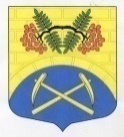 СОВЕТ ДЕПУТАТОВМУНИЦИПАЛЬНОГО ОБРАЗОВАНИЯПУТИЛОВСКОЕ СЕЛЬСКОЕ ПОСЕЛЕНИЕКИРОВСКОГО МУНИЦИПАЛЬНОГО РАЙОНАЛЕНИНГРАДСКОЙ ОБЛАСТИЧетвертый созывР Е Ш Е Н И Еот  14 октября  2022  года  №19.О принятии  Устава  Путиловского сельского поселения Кировского муниципального района Ленинградской области.  Руководствуясь п.п.1. п.1 ст.17, ст. 28, ст.44  Федерального закона от 06.10.2003  N131-ФЗ (ред. от 14.07.2022) "Об общих принципах организации местного самоуправления в Российской Федерации" совет депутатов муниципального образования Путиловское сельское поселение Кировского муниципального района Ленинградской области решил: 1. Принять Устав Путиловского сельского поселения Кировского муниципального района Ленинградской области во втором чтении, с учетом замечаний, содержащихся в Заключении Министерства юстиции Российской Федерации по Санкт-Петербургу и Ленинградской области от 28.07.2022 года № 61-07-2022/ЛО «Об отказе в государственной регистрации Устава Путиловского сельского поселения Кировского муниципального района Ленинградской области в первом чтении  ( согласно Приложению к настоящему решению).  2.  Главе муниципального образования  Путиловское сельское поселение Кировского муниципального района Ленинградской области:  2.1. Представить Устав Путиловского сельского поселения Кировского муниципального района Ленинградской области   на государственную регистрацию в Управление Министерства юстиции Российской Федерации по Санкт-Петербургу и Ленинградской области в порядке, установленном Федеральным законом от 21.07.2005 года № 97-ФЗ «О государственной регистрации уставов муниципальных образований»;                2.2. Обеспечить официальное опубликование Устава Путиловского сельского поселения Кировского муниципального района Ленинградской области, после его государственной регистрации, в течение 7 дней со дня поступления из Управления Министерства юстиции Российской Федерации по   Санкт-Петербургу и Ленинградской области; 2.3.  Направить  сведения об источнике и о дате   официального опубликования Устава Путиловского сельского поселения Кировского муниципального района Ленинградской области   в Управление Министерства юстиции Российской Федерации по Санкт-Петербургу и Ленинградской области  в  течение 10 дней со дня официального опубликования.3. Со дня вступления в силу Устава Путиловского сельского поселения Кировского муниципального района Ленинградской области признать утратившими силу:    3.1. Устав муниципального образования Путиловское сельское поселение муниципального образования Кировский муниципальный район Ленинградской области, утвержденный решением Совета депутатов муниципального образования Путиловское сельское поселение муниципального образования Кировский муниципальный район Ленинградской области от 19.12.2008 №38, зарегистрированный Управлением Министерства юстиции Российской Федерации по Ленинградской области  19.06.2009, государственный номер  №RU 4750930120090013.2 муниципальные правовые акты о внесении изменений и дополнений в вышеуказанный Устав, принятые: решением  Совета депутатов муниципального образования Путиловское сельское поселение муниципального образования Кировский муниципальный район Ленинградской области от 01.06.2010 №8, зарегистрированное Управлением Министерства юстиции Российской Федерации по Ленинградской области  29.06.2010, государственный номер  RU475093012010001;решением Совета депутатов муниципального образования Путиловское сельское поселение муниципального образования Кировский муниципальный район Ленинградской области от 13.01.2016 №2,зарегистрированное Управлением Министерства юстиции Российской Федерации по Ленинградской области 07.04.2016 государственный номер  RU475093012016001.
           4. Опубликовать настоящее решение в газете «Ладога» и разместить на официальном сайте муниципального образования Путиловское сельское поселение Кировского муниципального района Ленинградской области     5. Контроль за исполнением настоящего решения возложить на главу муниципального образования Путиловское сельское поселение Кировского муниципального района Ленинградской области. Глава муниципального образования                                                                            В.И.Егорихин                                  Расссылка: дело, газета «Ладога», Регистр, Управление Министерства юстиции Российской Федерации по Санкт-Петербургу и Ленинградской области,  прокуратура, экспертиза